BIODATA MAHASISWA 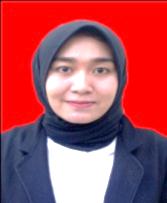 IDENTITAS DIRINama			: Zickri Oriani.GNPM			: 182114171Tempat/Tgl. Lahir	: Aceh tengah, 24 April 1997Jenis Kelamin		: PerempuanAgama			: IslamAnak Ke		: Pertama dari 2 bersaudaraAlamat			: Reronga, Kec. Gajah putih, Kab. Bener meriah, 			               Provensi AcehNo. Telp/.HP		: 082238633132Doseen Pembimbing	: 1. apt. Deby meilani S.si., M. Si: 2. Melati Yulia Kususmastuti, S.Farm., M.Sc   Judul Skripsi               :	    Uji Aktivitas Antijamur Ekstrak Etanol Buah Andaliman (Zanthoxylum acanthopodium DC.)Terhadap pertumbuhan jamur Candida  albicansPENDIDIKANSD			: SD Negeri 1 RerongaSLTP/SMP		: SMP Negeri 1 Timang GajahSLTA/SMA/SMU	: SMA Negri 1 Timang GajahDIPLOMA III		: Akademi Farmasi Pemerintah AcehS-I		            : Universitas Muslim Nusantara Al-washliyahIII.	Orang TuaNama (Ayah)		: SalamuanPekerjaan 		: PNSNama (Ibu)		: Siti MaryamPekerjaan		: PNSAlamat	: Reronga, Kec. Gajah Putih, Kab. Bener Meriah,    	 	Provinsi Aceh